Муниципальное бюджетное образовательное учреждение«Шлиссельбургская средняя общеобразовательная школа №1 с углублённым изучением отдельных предметов»«Согласована»Зам. директора по ВР___________ Сергеева М.И..«Утверждена»Директор школы__________ С.И.Черненко.ПРОГРАММАВНЕУРОЧНОЙ ДЕЯТЕЛЬНОСТИ«Я- шлиссельбуржец»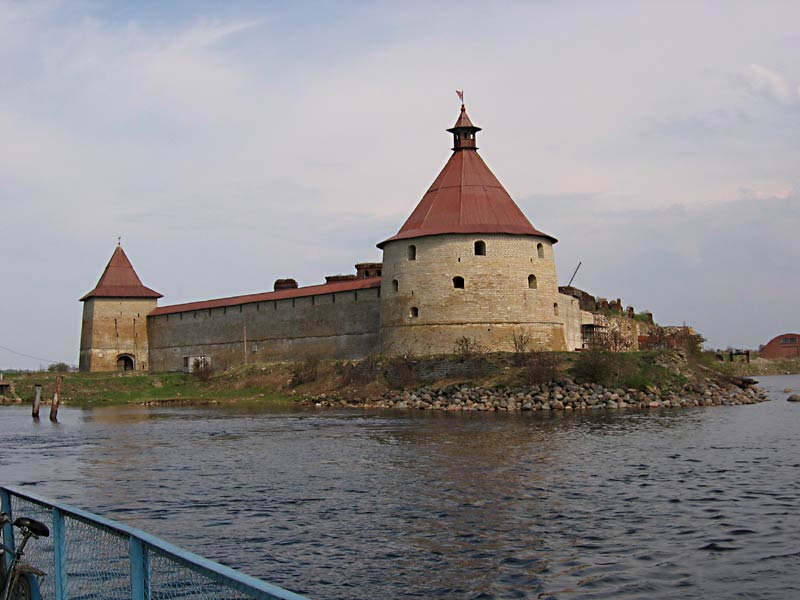 Составитель:Учитель :Сметанкина О.Н.Возраст: 3кл.Срок реализации программы: 1 год2021Пояснительная записка.      Начальная школа играет большую роль в патриотическом воспитании детей, начиная с первого дняих прихода в школу. Именно в эти годы раскрывается понятие« большая и малая Родина», прививая любовь к Родине, месту, где ты родился и вырос, к родному дому, школе, городу. Патриотизм- одна из важнейших черт всесторонне развитой личности. У младших школьников должно вырабатываться чувство гордости за свою малую Родину и своих земляков, уважение к их свершениям и достойным страницам прошлого.Необходимо серьёзно задуматься над тем, как возродить работу по формированию патриотических чувств детей, которые выражаются в поведении- уважительном отношении к участникам Великой Отечественной войны, героям труда, в стремлении быть похожими на них, оказывать им помощь. В этой связи особую значимость приобретает знакомство первоклассников с жизнью родного города, его героического прошлого, его жителями, их свершениями.Базой патриотического воспитания является нравственное, эстетическое, трудовое, умственное воспитание младших школьников. В основе реализации программы положены следующие принципы:Принцип личностно- ориентированного общения. Партнёрство, соучастие, и взаимодействие – приоритетные формы общения педагога с детьми.Принцип последовательности предполагает, чтобы дети усваивали знание в определённой системе, и предполагает подачу изучаемого материала по тематическим блокам: семья, дом, школа, родной город, родная природа, родная культура, героическое прошлое нашего города, настоящее и будущее.Принцип наглядности – широкое представление соответствующей изучаемому материалу наглядности: презентаций иллюстраций, фотографий пейзажей, памятников, достопримечательностей.Принцип занимательности – изучаемый материал должен быть интересным увлекательным для детей, этот принцип формирует у детей желание выполнять предлагаемые виды заданий, стремиться к достижению результата.Педагогическая целесообразность.Под патриотическим воспитанием понимается постепенное и неуклонное формирование у обучающихся любви к своей Родине. Любовь к Родине появляется у человека с возникновением чувства привязанности к тем местам, где он родился и вырос и с которыми у него связаны яркие эмоциональные переживания. Об этой привязанности к родным местам очень хорошо писал Лев Толстой: « Без своей Ясной Поляны я трудно могу себе представить Россию и моё отношение к ней». Чувство привязанности и представления о родных местах расширяется и углубляется за счёт знакомства с достопримечательностями своего города, его геройской историей, его жителями.Цель программы.Развитие личности ребёнка через целенаправленное формирование у первоклассников чувства гражданского самосознания: гордости и верности своему дому, школе, родному городу Шлиссельбургу.Задачи курса.Сформировать у обучающихся основные навыки ориентации в городе, выбора безопасного маршрута. Познакомить с основными социальными объектами в городе Шлиссельбурге (школа, больница, поликлиника, администрация, учреждения дополнительного образования) и промышленными объектами.Воспитать любовь к родному городу через изучение достопримечательностей родного города, знакомство с героическим прошлым и настоящим, знаменитыми земляками.Познакомить с героическим прошлым г. Шлиссельбурга и Кировского района.Форма занятий.Занятия проводятся очно, по 1 часу в неделю (всего 33 ч) в качестве методов обучения используются фронтальное объяснение нового материала, просмотр презентаций, многочисленные демонстрации, практические работы, экскурсии.Основные навыки и умения.После изучения программы обучающиеся должны уметь:Рассказать о городе, в котором живёт, о его истории,Ориентироваться в городе, выбирать безопасный маршрут.Вести себя в соответствии с нормами культуры поведения в городе.После изучения программы обучающиеся должны знать:Основные социальные объекты в городе Шлиссельбурге (школа, больница, поликлиника, администрация)О достопримечательностях родного города, о его героическом прошлом и настоящем.О героическом прошлом Кировского района.Как беречь экологию города.Ожидаемые результаты, способы их проверки и формы подведения итогов.Учебно- тематический план.Поурочное планированиеСписок литературыНоворусский М. В. Путеводитель по Шлиссельбургу. М.; П., 1923; Колосов Е. Е. Государева тюрьма Шлиссельбург. 2-е изд. М., 1930; Узники Шлиссельбургской крепости. Л., 1978; Кирпичников А. Н., Савков В. М. Крепость Орешек. 2-е изд. Л., 1979; Шлиссельбльбургская крепость. Л., 1986.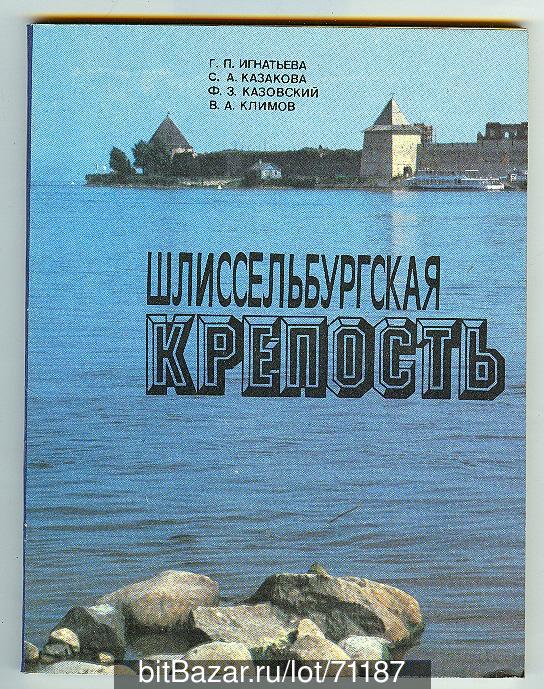 ПараметрыКритерииПоказателиМетодикиЗнания о городе в котором живёт, о его истории.Умение рассказать о городе в котором живёт, о его истории.Количество достопримечательностей,фактов истории, знаменитых земляков, известных первокласснику.Слитный рассказ в ответ на вопрос о городе.Наблюдение.Беседа.Конкурс рисунков.Конкурс сочинений.Ориентация в городе, выбор безопасного маршрута.Умение ориентироваться в городе, выбирать безопасный маршрутСлитный рассказ в ответ на вопрос об объекте в городе, объяснение почему наименее опасен выбранный путь.Наблюдение.Беседа.Поведение в соответствии с нормами культуры поведения в городе.Умение вести себя в соответствии с нормами культуры поведения в городе.Поведение во время экскурсий и прогулок в городе.Наблюдение.Беседа.Конкурс сочинений-размышлений.№ темыТемаКоличествочасовВсегоТеорияПрактика1Мой город.14672Героическая земля Шлиссельбурга.165123Достопримечательности Кировского района.334Всего331122№ темыТемаВсего часовТеорияПрактика1Введение. Моя школа.112Безопасный маршрут в школу. (схема, экскурсия)2113Дом, в котором я живу.114Мой дворик. (Рисунок)225Достопримечательности города116Геральдика Шлиссельбурга. Эмблема, герб. Кто работает в администрации?117Социальные объекты: школа, поликлиника, спортивные сооружения, учреждения дополнительного образования.118Парк  река. «Любимый уголок природы моего города». (Рисунок)229Что такое благоустройство? Современный город.  Как я могу помочь городу быть красивее и чище.1110Как сделать город красивее и чище? (сочинение)2211Героическая земля города Шлиссельбурга. Как город  пережил войну.1112Диорама. Невский пятачок(экскурсия)2213Рисунок: «Город Шлиссельбург- город памяти»2214Кто такие ветераны. Что я могу сделать для ветеранов.1115Все профессии важны, все профессии нужны.1116Кем работают родители, работали бабушки, дедушки и т.д.Кем хочу стать я? (сочинение)2217Мои земляки. Рассказ о достойном человеке.2218Встреча с ветеранами войны и труда.2219Каким я хочу видеть Шлиссельбург в будущем (сочинение)2220Город мечты.(Рисунок)2221Достопримечательности Кировского района Ленинградской области.33